Протокол №3 от 10.02.2023.png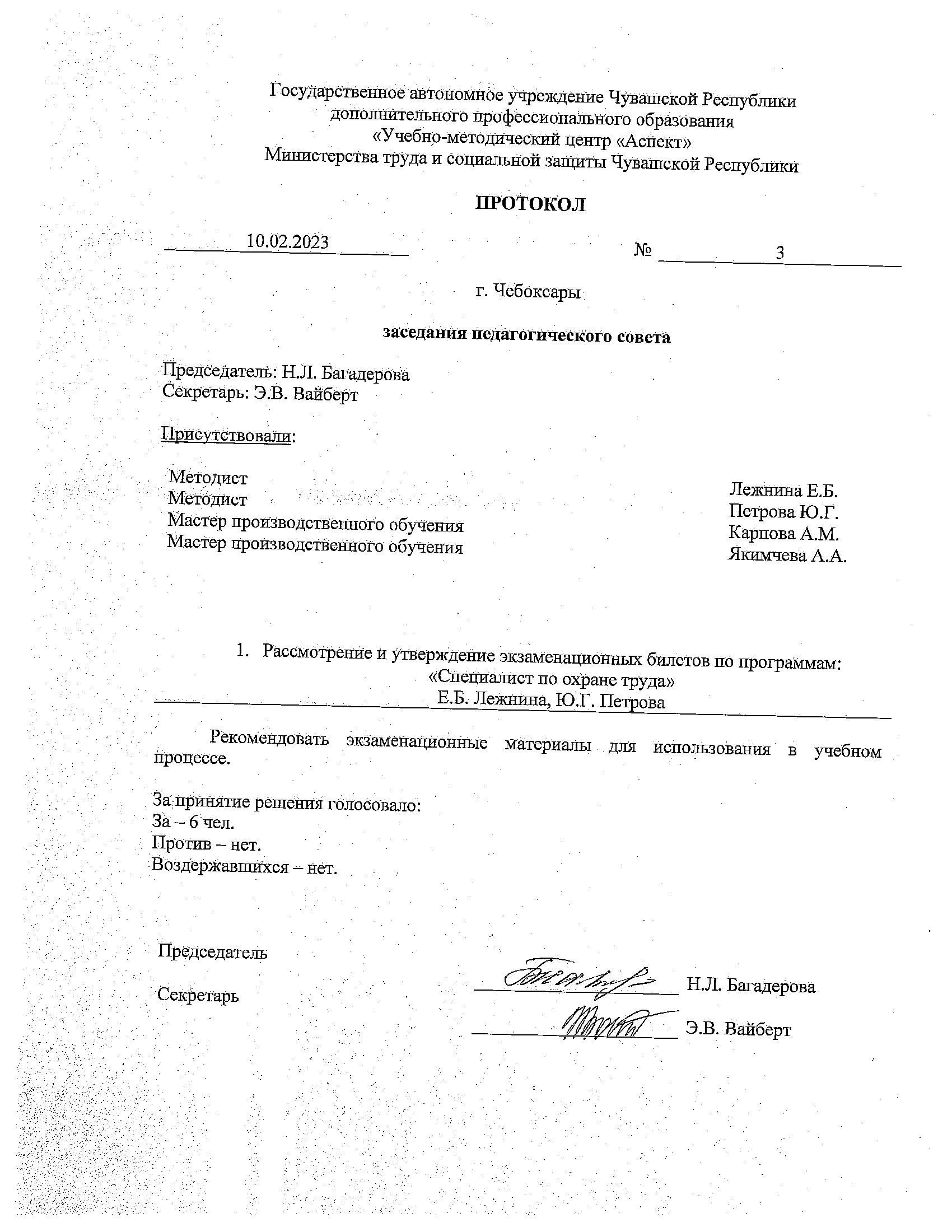 